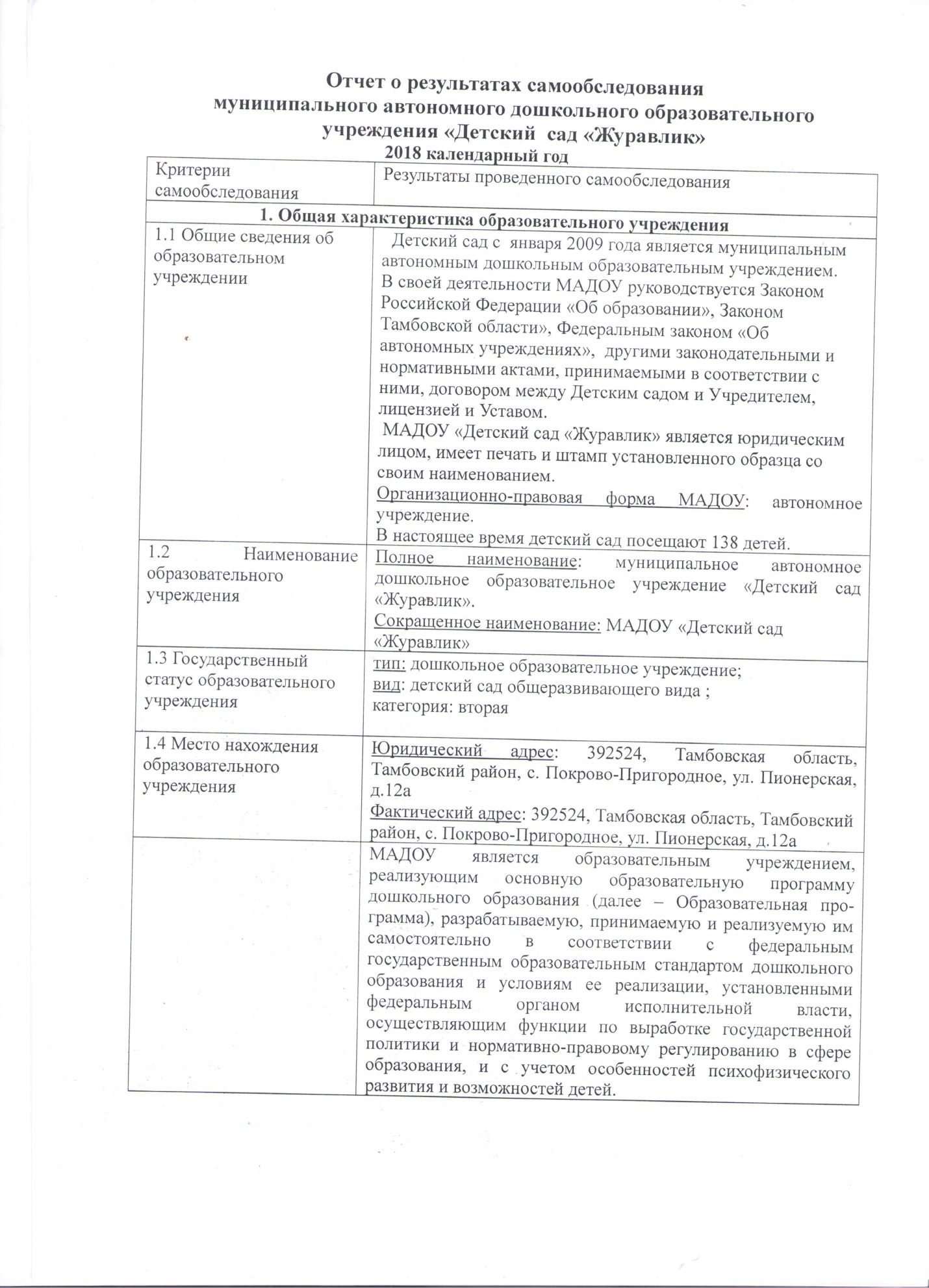 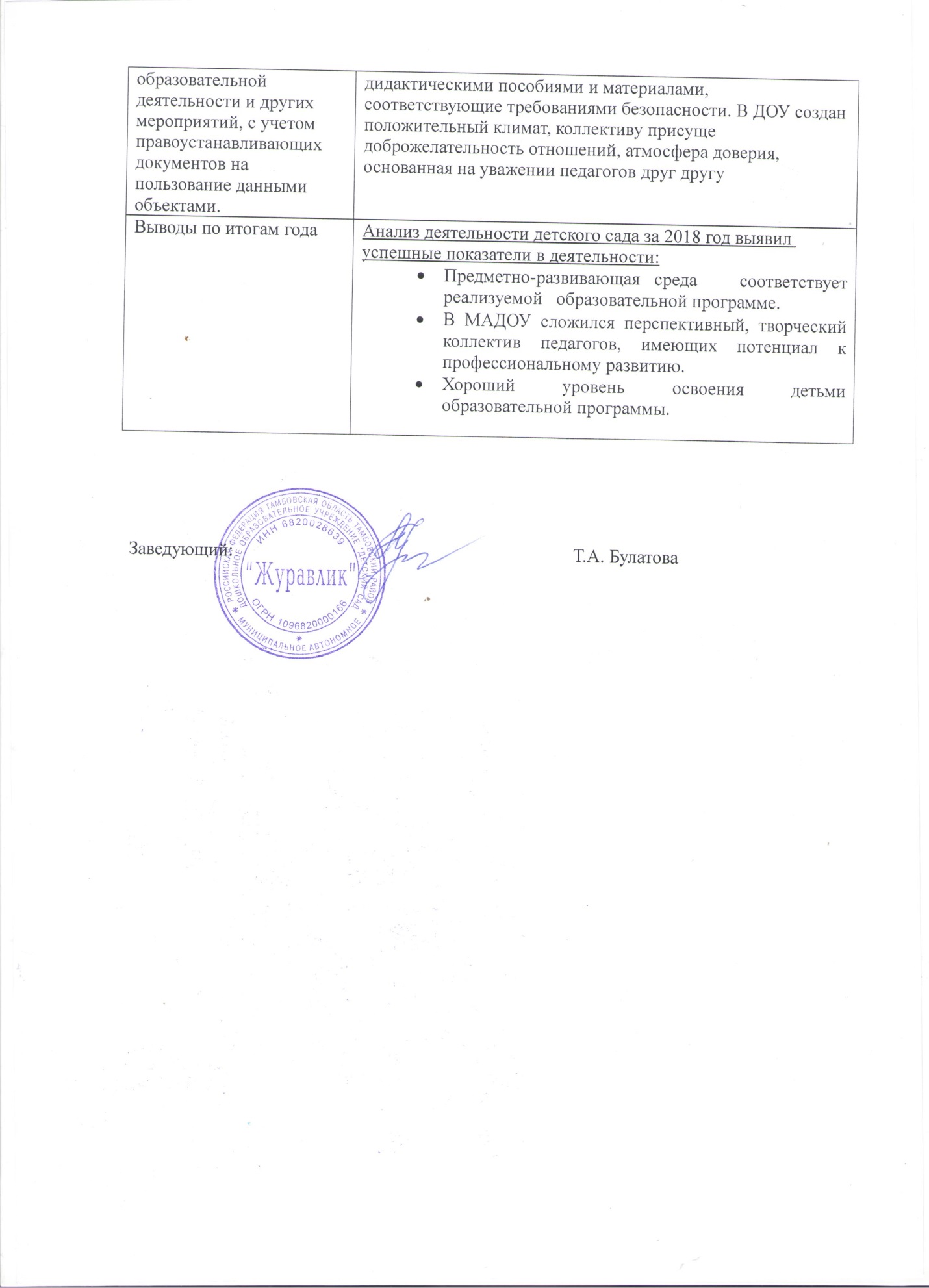 1.5. Учредитель:Администрация Тамбовского района Тамбовской области Функции и полномочия  учредителя  выполняет управление образования  администрации Тамбовского района Тамбовской области2. Организационно-правовое обеспечение деятельности образовательного учреждения2. Организационно-правовое обеспечение деятельности образовательного учреждения2.1. Наличие свидетельств:Свидетельства (о внесении записи в Единый государственный реестр юридических лиц; о постановке на учет в налоговом органе юридического лица)а) Свидетельство о внесении в Единый государственный реестр от 17.04.2013 года ОГРН 1096820000166серия 68 №   001617557б) Свидетельство о постановке на учет в налоговом органе юридического лица: серия 68 № 001351067  от 30.01.2009 года2.2. Наличие документов о создании образовательного учреждения. Наличие и реквизиты Устава образовательного учреждения (номер протокола общего собрания, дата утверждения, дата утверждения вышестоящими организациями или учредителями); соответствие Устава образовательного учреждения требованиям закона «Об образовании», рекомендательным письмам Минобразования РоссииУстав муниципального автономного дошкольного образовательного учреждения МАДОУ «Детский  сад  «Журавлик» утвержден постановлением администрации Тамбовского района от 21.08.2015 года №2028;  Устав МАДОУ «Детский сад «Журавлик» соответствует законам и иным нормативным правовым актам Российской Федерации.2.3. Наличие локальных актов образовательного учреждения в части содержания образования, организации образовательного процесса.- программа развития;- образовательная программа; - правила внутреннего трудового распорядка;    - коллективный договор;-положение о правилах  приема и отчислении  детей дошкольного возраста в МАДОУ  «Детский сад  «Журавлик»; - договор между детским садом и родителями (законными представителями);-положение о комиссии по урегулированию споров между участниками образовательных отношений деятельности;- положение о Педагогическом совете:- положение о Наблюдательном совете;- положение об оплате труда работников;- положение о работе с персональными данными работников;- положение об организации работы по охране труда и безопасности жизнедеятельности;- положение об организации деятельности по оказанию платных услуг;- должностные инструкции работников;- приказы.2.4. Перечень лицензий на право ведения образовательной деятельности с указанием реквизитов (действующей и предыдущей).Лицензия на право осуществления образовательной деятельности от 11.12.2015, серия  68ЛО1 № 0000554; срок действия: бессрочно.                    3. Право владения, использования материально-технической базы                    3. Право владения, использования материально-технической базыКритерии самообследованияРезультаты проведенного самообследования3.1. Реквизиты документов на право пользования зданием, помещениями, площадями.Местонахождение земельного участка: 392524, Тамбовская область, Тамбовский район, с. Покрово-Пригородное, ул. Пионерская, д.12аПлощадь земельного участка, кв. м: 6756Кадастровый номер: 68:20:2801006:62Свидетельство о государственной регистрации права от 21.12.2011 года 68 АБ № 406302Адрес объекта: Россия, 392524, Тамбовская область, Тамбовский район, с. Покрово-Пригородное, ул. Пионерская, д.12аНаименование и местонахождение объекта: здание МАДОУ «Детский сад «Журавлик»: 392524, Тамбовская область, Тамбовский район, с. Покрово-Пригородное, ул. Пионерская, д.12аДата выдачи технического паспорта: 10.05.2011Реестровый номер: 68:20: 021/033/5740/12аПлощадь здания по техническому паспорту, кв. м: 1814,6Адрес объекта: Россия, 392524, Тамбовская область, Тамбовский район, с. Покрово-Пригородное, ул. Пионерская, д.12авид права: оперативное управление. Свидетельство о государственной регистрации права от 21.12.2011 года 68 - АБ  4063033.2. Сведения о наличии зданий и помещений для организации образовательной деятельности (помещения, их назначение, площадь (кв.м.).Детский сад, нежилое здание в кирпичном исполнении, общей площадью 1814,6 кв. м., этажность – 2. Помещения:-групповые помещения – 6.1 группа -   площадь 139,9 кв. м.2 группа  -   площадь 142,0 кв. м.3 группа  -  площадь 113,4 кв. м.4 группа  -  площадь 137,9 кв. м5 группа  -  площадь 140,7кв. м6группа  –  площадь 117,3кв.м3.3. Наличие заключений санитарно-эпидемиологической службы и государственной противопожарной службы на имеющиеся в распоряжении образовательного учреждения площади).Санитарно-эпидемиологическое заключение от 05.05.2016 года № 68.01.03.000.М 000127.05.16Заключение о соответствии объекта защиты обязательным требованиям пожарной безопасности имеется (от 21.04.2016 №116)3.4. Количество групповых, спален, дополнительных помещений для проведения практических или коррекционных занятий, компьютерных классов, студий, административных и служебных помещений.Групповая   – 6Спальни- 6Кабинет заведующего-1методический кабинет -1Пищеблок -1Прачечная – 1Медицинский кабинет — 13.5. Наличие современной информационно-технической базы (локальные сети, выход в Интернет, электронная почта, ТСО и другие, достаточность).В ДОУ имеется в наличии: компьютер -1,  ноутбук – 3, МФУ– 1, магнитофон – 1,музыкальный центр - 1, телевизор - 1.Подключения к Интернету имеет   компьютер.Е-mail: guravliktr@yandex.ruСоздан сайт ДОУ: http://guravliktr.68edu.ru3.6. Выдерживается ли лицензионный норматив по площади на одного воспитанника в соответствии с требованиями. Реальная площадь на одного воспитанника в образовательном дошкольном учреждении3.7. Наличие площади, позволяющей использовать новые формы дошкольного образования с определенными группами (подгруппами, отдельными детьми) детей (группы кратковременного пребывания, группы выходного дня, группы адаптации и т.д.).В ДОУ работает адаптационная группа детей, которую посещают дети в возрасте от 1,5 до 2-х лет.3.8. Сведения о помещениях, находящихся в состояния износа или требующих капитального ремонта-3.9. Динамика изменений материально-технического состояния образовательного учреждения за 5 последних лет (межаттестационный период).3.9. Динамика изменений материально-технического состояния образовательного учреждения за 5 последних лет (межаттестационный период).             4. Структура образовательного учреждения и система его управления.             4. Структура образовательного учреждения и система его управления.4.1. Каково распределение административ-ных обязанностей в педагогическом коллективе    В аппарат управления дошкольного образовательного учреждения входят:заведующий дошкольным образовательным учреждением – управление ДОУ;завхоз - ведет качественное обеспечение материально-технической базы   в полном соответствии с целями и задачами ДОУ; медицинская сестра – осуществляет медицинский контроль за состоянием здоровья, физическим развитием детей и организацией питания в ДОУ.4.2. Каковы основные формы координации деятельности аппарата управления образовательного учреждения.Основными формами координации деятельности аппарата управления являются:- Наблюдательный совет;- Педагогический совет;- общее собрание трудового коллектива;- общее родительское собрание. Все перечисленные структуры совместными усилиями решают основные задачи образовательного учреждения и соответствуют Уставу МАДОУ «Детский сад «Журавлик».4.3. Организационная структура системы управления.  Структура управления образовательным процессом МАДОУ Управление МАДОУ строится на принципах единоначалия и самоуправления. Административные обязанности распределены согласно уставу, штатного расписания, четко распределены функциональные обязанности согласно тарифно-квалификационных характеристикЗаведующий МАДОУСтарший воспитательВоспитателиМедицинская сестра  диетическая ЗавхозМладший обслуживающий персонал. Непосредственное руководство и управление детским садом осуществляет заведующий, назначенный Управлением образования администрации Тамбовского района4.4. Какова организационная структура системы управления, где показаны все субъекты управления.          Структура управления ДОУ представлена следующей моделью:1 УРОВЕНЬ:Наблюдательный совет - заведующий – педагогический совет           2 УРОВЕНЬ:Профсоюзный комитет – медсестра – завхоз           3 УРОВЕНЬ:Специалисты – воспитатели – помощники воспитателей – обслуживающий персонал – воспитанники – родителиВ состав органов самоуправления ДОУ входят:Педагогический совет. Наблюдательный совет.Родительский комитет.Общее собрание коллектива          5. Контингент воспитанников дошкольного образовательного учреждения.          5. Контингент воспитанников дошкольного образовательного учреждения.5.1. Общая численность воспитанников за 2 учебных года (указать конкретно по учебным годам)5.2. Наличие и комплектование групп согласно лицензионного норматива (процент переукомплектованности).5.3. Социальный состав семей воспитанников5.4. Сохранение контингента воспитанников Провести анализ движения воспитанников за 2 учебных года, определить тенденции движения воспитанников и причины их выбытия.Контингент воспитанников социально благополучный. Преобладают дети из полных семей Контингент воспитанников стабилен, движение детей происходит по объективным причинам (переезд в другие районы) и не вносит дестабилизацию в процесс развития МАДОУ.Контингент воспитанников социально благополучный. Преобладают дети из полных семей Контингент воспитанников стабилен, движение детей происходит по объективным причинам (переезд в другие районы) и не вносит дестабилизацию в процесс развития МАДОУ.                                                       Адаптация вновь поступивших детей                                                       Адаптация вновь поступивших детейАдаптация детей проходила легко, дети быстро привыкали к окружающей обстановке, детям, воспитателям и обслуживающему персоналуАдаптация детей проходила легко, дети быстро привыкали к окружающей обстановке, детям, воспитателям и обслуживающему персоналу6. Результативность образовательной деятельности6. Результативность образовательной деятельности6.1. Освоение воспитанниками ДОУ основной общеобразовательной программыС 2012-2013 учебного года детский сад работает по основной образовательной программе, разработанной на основании основной образовательной программе дошкольного образования «От рождения до школы» под редакцией Н.Е. Вераксы, Т.С. Комаровой, М.А. Васильевой. Образовательный процесс организован с учетом реализуемой образовательной программы; педагоги владеют образовательными технологиями, адекватными реализуемым программам, возрастным и полоролевым особенностям детей.              В работе с детьми соблюдается баланс между организованными формами работы и созданием условий для их самостоятельной деятельностиМониторинг усвоения детьми образовательного процессаза 2018. год.Мониторинг усвоения детьми образовательного процессаза 2018. год.                         Мониторинг детского развития на сентябрь 2018 год.                         Мониторинг детского развития на сентябрь 2018 год.Оценка образовательной деятельности: Из приведенных данных четко прослеживается положительная динамика в усвоении образовательной программы. Повысился качественный уровень усвоения знаний выпускниками ДОУ по основным разделам программы. Сохраняется положительная динамика подготовки детей к школе.    Образовательная деятельность в ДОУ организована в соответствии с Федеральным законом от 29.12.2012 №273-ФЗ «Об образовании в Российской Федерации», ФГОС дошкольного образования,  СанПиН 2.4.1.3049-13 «Санитарно-эпидемиологические требования к устройству, содержанию и организации режима работы дошкольных образовательных  организаций». Образовательная деятельность ведется  на основании утвержденной  основной образовательной программы дошкольного образования, которая составлена  в соответствии с ФГОС дошкольного образования, с учетом  примерной образовательной программы дошкольного образования, санитарно-эпидемиологическими правилами и нормативами, с учетом недельной нагрузки. Уровень развития  детей анализируется  по итогам  педагогической диагностики. Формы диагностики: - диагностические занятия(по каждому разделу программы); - диагностические срезы;- наблюдения, итоговые занятия.     Разработаны диагностические карты освоения основной образовательной программы дошкольного образования детского сада(ООП детского сада) в каждой возрастной группе. Карты включают анализ уровня развития целевых ориентиров детского развития и  качества  освоения образовательных областей. Так результаты качества освоения ООП детского сада на конец 2018года указаны выше.Оценка образовательной деятельности: Из приведенных данных четко прослеживается положительная динамика в усвоении образовательной программы. Повысился качественный уровень усвоения знаний выпускниками ДОУ по основным разделам программы. Сохраняется положительная динамика подготовки детей к школе.    Образовательная деятельность в ДОУ организована в соответствии с Федеральным законом от 29.12.2012 №273-ФЗ «Об образовании в Российской Федерации», ФГОС дошкольного образования,  СанПиН 2.4.1.3049-13 «Санитарно-эпидемиологические требования к устройству, содержанию и организации режима работы дошкольных образовательных  организаций». Образовательная деятельность ведется  на основании утвержденной  основной образовательной программы дошкольного образования, которая составлена  в соответствии с ФГОС дошкольного образования, с учетом  примерной образовательной программы дошкольного образования, санитарно-эпидемиологическими правилами и нормативами, с учетом недельной нагрузки. Уровень развития  детей анализируется  по итогам  педагогической диагностики. Формы диагностики: - диагностические занятия(по каждому разделу программы); - диагностические срезы;- наблюдения, итоговые занятия.     Разработаны диагностические карты освоения основной образовательной программы дошкольного образования детского сада(ООП детского сада) в каждой возрастной группе. Карты включают анализ уровня развития целевых ориентиров детского развития и  качества  освоения образовательных областей. Так результаты качества освоения ООП детского сада на конец 2018года указаны выше.6.2. Взаимодействие дошкольного образовательного учреждения с другими организациями (научными, учебно-методическими, медицинскими, органами местного управления и т.д.).6.3. Результативность участия в конкурсах, соревнованиях, смотрах и т.п. Под результативностью участия в конкурсах, соревнованиях, смотрах и т.п. понимается наличие участников и призеров смотров, конкурсов, соревнования различного уровня (окружного, городского, федерального, международного) за 2 последних учебных года.Муниципальный конкурс изобразительного искусства и декоративно-прикладного творчества «Прекрасно все, что создано Творцом»;муниципальный этап областного конкурса детского творчества по безопасности дорожного движения «Дорога глазами детей». Всероссийский конкурс «Волшебные линии»6.4. Характеристика дополнительных услуг6.5. Результативность реализации здоровьесберегающих технологий при осуществлении учебно-воспитательного процессаВывод: В ДОУ большое внимание уделяется охране и укреплению здоровья детей. С целью снижения заболеваемости проводятся: - профилактические и закаливающие мероприятия- витаминотерапия,-  гимнастика для глаз- солевые дорожки,- дыхательная гимнастика,- общее закаливаниеПоэтому, следует продолжать работу по снижению заболеваемости детей и в следующем году, продолжить взаимодействие с семьями воспитанников по формированию у детей потребности здорового образа жизни.                                       7. Содержание образовательной деятельности.                                       7. Содержание образовательной деятельности.7.1. Используемые основные общеобразовательные программы дошкольного образованияПедагогический коллектив детского сада работает по образовательной программе муниципального автономного дошкольного образовательного учреждения «Детский  сад «Журавлик», разработанной по основной образовательной программе дошкольного образования «От рождения до школы» под редакцией Н.Е. Вераксы, Т.С. Комаровой, М.А. Васильевой. Программа является инновационной, разработанной в соответствии с Федеральными государственными образовательными  стандартами к структуре основной общеобразовательной программы дошкольного образования. Наряду с ней используются и дополнительные программы, и технологии, обеспечивающие максимальное развитие психологических возможностей и личностного потенциала воспитанников:  - авторская программа «Основы безопасности детей дошкольного возраста» О.Л. Князева, Р.Б. Стеркина;- программа «Приобщение детей к истокам русской национальной культуры» О.Л. Князева7.2. Принцип составления режима дня, учебного плана, расписания организации непосредственной образовательной деятельности и соблюдение предельно допустимой учебной нагрузки воспитанниковВоспитательно – образовательный процесс строится на основе режима дня, утвержденного заведующим, который устанавливает распорядок бодрствования и сна, приема пищи, гигиенических и оздоровительных процедур, организацию непрерывной образовательной деятельности, прогулок и самостоятельной деятельности воспитанников. Организация образовательного процесса в детском саду регламентируется учебным планом, годовым календарным графиком и расписанием занятий.       Учебный план разработан в соответствии с действующими Федеральными государственными образовательными стандартами к структуре основной образовательной программы дошкольного образования (ФГОС, Приказ № 1155 от 17 октября 2013 года). В план включены пять направлениий, обеспечивающие познавательно-речевое, социально-личностное, художественно-эстетическое и физическое развитие детей.Каждому направлению соответствуют определенные образовательные области:- познавательно-речевое направление: «Познание»; «Коммуникация»; «Чтение художественной литературы»;-социально-личностное направление: «Безопасность»; «Социализация»; «Труд»;-художественно-эстетическое направление: «Художественное творчество»; «Музыка»;- физическое направление: «Физическая культура», «Здоровье». Реализация плана предполагает учет принципа интеграции образовательных областей в соответствии с возрастными возможностями и особенностями воспитанников, спецификой и возможностями образовательных областей. Реализация физического и художественно-эстетического направлений занимает не менее 50% общего времени, отведенного на НОД.Начало и продолжительность учебного года и каникул устанавливаются в соответствии с Уставом и годовым календарным учебным графиком.В детском саду функционирует 5 возрастных групп. Основной формой работы в возрастных группах является занимательная деятельность: дидактические игры, игровые ситуации, экспериментирование, проектная деятельность, беседы и др. Продолжительность учебного года с сентября по май. В середине учебного года (в январе) устанавливаются недельные каникулы. Во время каникул планируется деятельность детей физического и художественно-эстетического направления. Допускается интеграция и чередование видов деятельности.Нормы и требования к нагрузке детей, а также планирование учебной нагрузки в течение недели определены Санитарно-эпидемиологическими требованиями к устройству, содержанию и организации режима работы в дошкольных организациях (СанПиН 2.4.1.3049-13).	Объем недельной образовательной нагрузки составляет в группе раннего возраста (1-3года) – 1час 40минут.  Во второй младшей группе (3-4года) - 2 часа 45 минут, продолжительность ООД – 15минут. В средней группе (4-5лет) -         4 часа, продолжительность ООД – 20минут. В старшей группе (5-6 лет) – 6 часов 15 минут, продолжительность ООД – 25 минут, для детей подготовительной группы (6-7лет) - 8 часов 30мин., продолжительность ООД – от 25 до 30минут. В середине времени, отведенного на непрерывную образовательную деятельность, проводят физкультминутку. Перерывы между периодами ООД проводятся не менее 10 минут. ООД, требующая повышенной познавательной активности и умственного напряжения детей, проводятся в первую половину дня и в дни наиболее высокой работоспособности детей (вторник, среда). Домашние задания воспитанникам ДОУ не задают.7.3. Характеристика организации дополнительных образовательных услугВ 2018 году в детском саду  работали кружки по направлениям:1)художественно-эстетическое «Маленькие звездочки»- вокал,  хореография - Веселый каблучок»;2)социально-педагогическое: «АБВГДейка», «Страна звуков» 3) познавательно-речевое: «Чудо» - театральная деятельность;  В дополнительном образовании задействовано 75% воспитанников детского сада.7.4. Используемые типовые программы, инновационные программы и педагогические технологии     Типовые программы:- основная образовательная программа «От рождения до школы» под ред. Н.Е. Вераксы, Т.С. Комаровой, М.А. Васильевой.     Педагогические технологииЛичностно – ориентированные технологии развивающего обучения: проектный метод;интегрированный подход;проблемный метод обучения;информационно-коммуникационные технологии.7.5. Обеспеченность учебно-методической и художественной литературойМетодическое сопровождение обеспечено полным комплектом учебно-методических пособий, диагностических материалов к реализуемым программам (методические объединения, творческие группы, мастер-классы, участие в конференциях, образовательных, социальных проектах и др.).                     Информационно-методическое обеспечение        Управление в ДОУ Комарова Т.С., Комарова М.Л., Туликов А.В.Рекомендуемые методические пособия по направлениям программы:художественно-эстетическое:И. Каплунова, И.А. Новосельцева. «Ладушки», А.В. Щеткин  «Театральная деятельность  в детском саду»Комарова Т.С. «Занятия по изобразительной деятельности» 2007 – 2010Соломенникова О.А. «Радость творчества» М.2005,2010познавательно-речевое:Куцакова Л.В. «Конструирование и ручной труд», М. 2009;Пилюгина Э.Г. «Сенсорные способности малыша», М.2009 О.В. Дыбина «Занятия по ознакомлению с окружающим миром» М.2009 Н.А. Рыжова «Экологическое образование в детском саду»;М.Н. Николаева «Юный эколог»;И.А. Помораева, В.А.Позина «Занятия по формированию элементарных    математических представлений» М. 2009социально-личностное:Н.Ф. Губанова «Развитие игровой деятельности» Методическое пособие. М.2007-2010физическое развитие:П.П. Буцинская, Г.П.  Лескова «Общеразвивающие  упражнения в  в детском саду» С.Я. Лайзане «Физическая  культура для малышей»                            8. Методическая и научно-исследовательская деятельность.                            8. Методическая и научно-исследовательская деятельность.8.1. Полнота реализации планов и программ методической и исследовательской деятельностиМетодическая работа – часть системы непрерывного образования, ориентированная на освоение педагогами содержания основной образовательной программы дошкольного образования; достижений науки и передового педагогического опыта, методов воспитания и образования детей, обеспечивающих реализацию основной общеобразовательной программы дошкольного образования; повышение уровня готовности педагогов к организации и ведению образовательного процесса в современных социальных и экономических условиях; содействующая развитию у них рефлексивного педагогического мышления, включению педагогов в режим инновационной деятельности.Целью методической работы в МАДОУ является:Повышение качества воспитательно-образовательного процесса в соответствии с современными тенденциями.Развитие творческой индивидуальности, профессионального мастерства педагогов.Функциональная деятельность методической службы выстроена по четырем основным направлениям: Аналитическая деятельность.Информационная деятельность.Организационно-методическая деятельность.Консультационная деятельность.Задачи методической работы:Диагностика состояния методического обеспечения и качества воспитательно-образовательного процесса в ДОУ.Повышение уровня воспитательно-образовательной работы и ее конкретных результатов.Повышение профессиональной ориентированности педагогов в новейших технологиях, лично-ориентированных и индивидуализированных подходах, необходимых для качественной организации педагогического процесса в дошкольном учреждении.Развитие у педагогов потребности в профессиональном росте, в творческой самореализации путем включения каждого педагога в исследовательскую деятельность.Обобщение и распространение результативности педагогического опыта.Обеспечение взаимодействия ДОУ с семьей и социумом для полноценного развития дошкольников. Все формы методической работы в ДОУ направлены на выполнение задач, сформулированных в Уставе, ООП и годовом плане. Обязательными в системе методической работы с кадрами в ДОУ являются: - семинары, - семинары-практикумы, - мастер-классы, - педагогические тренинги, - практические занятия, направленные на решение наиболее актуальных проблем воспитания и обучения детей дошкольного возраста, конкурсы,  - просмотры открытых занятий и др. Приоритет отдается активным методам работы (решению проблемных ситуаций, деловым играм), которые способствуют наибольшему развитию педагогов, повышают их мотивацию и активность в совершенствовании педагогической культуры.Важным фактором повышения профессионального уровня педагогов является самообразование. Модернизация системы образования, предоставление права выбора вариативных программ и методов воспитания и обучения, разработка авторских программ и методик – хороший стимул для организации этой работы. Направление и содержание самообразования определяется самим воспитателем в соответствии с его потребностями и интересами. Результаты работы по самообразованию – источник пополнения методического кабинета. Это и рабочие программы кружков и секций, и конспекты занятий, планы разнообразных видов деятельности, дидактические игры. Немаловажную роль в самообразовании педагогов играют районные методические объединения. В 2017 и 2018 годах все воспитатели участвовали в районных методических мероприятиях. 8.2. Эффективность проводимой методической работы2018чебный год Булатова Т.А. - Всероссийский Форум работников дошкольного образованияМуниципальный уровень  Гаврюшина Н.С. вокальный конкурс – диплом  II место; «Искорки Тамбовщины»- диплом III место,  Гаврикова Л.В. «Дорога глазами детей» - диплом  II место; Всероссийский конкурс «Волшебные линии»:Сушкова О.А.,Чернобровкина З.Д., Гаврикова Л.В., Чернобровкина З.Д., Харитонова С.Ю.. 8.3. Участие в работе региональных, районных конференций, семинаров, совещанийПедагоги детского сада являются активными участниками семинаров и конференций.                        2017 учебный год                         Муниципальный уровень Августовская педагогическая конференция работников образования Тамбовского р-на, заочная конференция «Создание условий для эмоционального благополучия детей в дошкольном образовательном учреждении», семинары: «Организация работы по изучению ПДД в ДОУ», «Духовно-нравственное воспитание дошкольников»                          2018 учебный год                         Муниципальный уровень Семинары: «Развитие системы духовно-нравственного воспитания дошкольников Тамбовского района», «Организация работы по формированию основ безопасности жизнедеятельности детей в условиях дошкольного образовательного учреждения». 8.4. Участие педагогов дошкольного образовательного учреждения  в инновационной деятельностиПод инновационной деятельностью воспитателей мы понимаем совместную деятельность, направленную на введение новшеств и их эффективное использование в дошкольном образовательном учреждении, с целью повышения качества образования; часть профессионально-управленческой, педагогической деятельности, отличительными особенностями которой являются: · обеспечение работы образовательного учреждения в режиме развития; · отбор содержания инновационной деятельности, обеспечивающего личностное развитие ребенка дошкольного возраста, его саморазвитие; · обеспечение информацией педагогов об инновационных фактах и явлениях, организация экспертизы; · оснащение педагогов способами профессионально-педагогической деятельности, обеспечивающими эффективное воздействие на личностное развитие ребенка.        По нашему мнению, инновационная образовательная деятельность — это деятельность, благодаря которой происходит развитие образовательного процесса.        Условиями инновационной деятельности коллектива дошкольного образовательного учреждения можно назвать следующие: · повышение качества и уровня образовательных услуг; · повышение уровня конкурентоспособности педагогов на рынке образовательных услуг; · методическое и научно-методическое обеспечение образовательного процесса;· дидактическое обеспечение образовательного процесса.        Инновационная деятельность оказывает существенное влияние на качество и эффективность обучения  и  воспитания,  на  конечные  результаты  работы  дошкольного  учреждения.          Современное общество, колоссальные темпы его развития, информационные технологии настоятельно предъявляют с каждым днем все более высокие требования к человеку. Всестороннее развитие детей на современном этапе требует переосмысления и изменения содержания и форм работы. Поэтому при проектировании образовательного пространства ДОУ, мы определили основные условия, необходимые для организации инновационной деятельности: организационно-педагогические, связанные с деятельностью по созданию развивающей среды; организационно-валеологические, направленные на охрану здоровья детей и ориентацию их на здоровый образ жизни; психологические, направленные на создание благоприятного климата в коллективе, условий для творческой активности педагогов; материально-технические; социально-культурные, направленные на установление содержательных связей с социокультурными учреждениями микрорайона; административно-правовые и финансовые.                                                        9 . Кадровое обеспечение                                                       9 . Кадровое обеспечение9.1. ОбразованиеДетский сад  укомплектован педагогами  на 100% согласно штатному расписанию. Педагогический коллектив, обеспечивающий развитие, воспитание и образование детей состоит из 13 сотрудников. Анализ   личностно-профессионального   развития педагогов     позволил сделать выводы о достаточно высоком уровне знаний педагогов о сущности воспитания, знаний основ гигиены, содержания работы с семьей, основ преемственности   между детским садом и школой.  Курсы повышения квалификации  прошли  все педагоги детского сада.9.2.Сведения о повышении квалификацииВсе педагоги проходят своевременно курсы повышения квалификации в ТОГОАУ ДПО «Институт повышения квалификации работников образования» г. ТамбоваПедагоги детского сада постоянно повышают свой профессиональный уровень, проходят тематические курсы, посещают методические объединения, знакомятся с опытом работы своих коллег и других дошкольных учреждений, делятся своим опытом работы9.3. Возраст (количество человек)9.4. Стаж педагогической работы              10. Социально-бытовое обеспечение воспитанников, сотрудников              10. Социально-бытовое обеспечение воспитанников, сотрудников10.1. Медицинское обслуживание, профилактическая и физкультурно - оздоровительная работаМедицинское обслуживание воспитанников дошкольного образовательного учреждения обеспечивает медицинский персонал для работы которого Учреждение предоставляет помещение с необходимыми условиями.    В детском саду имеется медицинский блок, который по составу помещений и их площади соответствует санитарным правилам. В него входит: медицинский кабинет,изолятор.Медицинский кабинет оснащен всем необходимым оборудованием:  облучатель бактерицидный,аптечка для оказания неотложной помощи, ростомер, кушетка,Основным источником сведений о состоянии здоровья воспитанников служат результаты обязательных медицинских осмотров.  Медицинский персонал наряду с администрацией и педагогическим персоналом Учреждения несет ответственность за проведение лечебно-профилактических мероприятий, соблюдение санитарно-гигиенических норм, режима и качество питания воспитанников.         Проводится профилактика гриппа и ОРВИ.  Дети получают витамины, которые способствуют правильному течению обменных процессов, оказывают положительное влияние на состояние нервной системы, процесс кроветворения и защитных сил организма: ревит, аскорбиновую кислоту, в качестве дополнительного источника отвар шиповника.Используются все организованные формы занятий физическими упражнениями с широким включением подвижных игр, спортивных упражнений с элементами соревнований, а также пешеходные прогулки, экскурсии.Под руководством медицинского работника проводится физкультурно-оздоровительная работа: комплекс закаливающих процедур с использованием природных факторов (солнце, воздух, вода), полоскание настойкой календулы.   Закаливание детского организма проводится систематически во все времена года.В ДОУ проводятся следующие оздоровительные мероприятия:закаливающие процедуры (точечный массаж,  оздоровительный бег, дыхательная гимнастика);самомассаж;воздушные, солнечные ванны;босоножие на утренней гимнастике и физкультурных занятиях;гимнастика пробуждения после сна на постелях под музыку и хождение босиком по массажному коврику10.2. Организация питания воспитанников в дошкольном образовательном учрежденииВ дошкольном образовательном учреждении организовано 4-х разовое питание детей на основании примерного 10 дневного меню   В соответствии с требованиями СанПиН 2.4.1.3049-13 интервал между приёмами пищи не превышает 4 часов во всех возрастных группах. Ежедневно для контроля за организацией качественного и безопасного горячего питания воспитанников в ДОУ, в соответствии с требованиями санитарных правил, проводится бракераж комиссией и делается запись в журнале бракеража готовой продукции. Выдача готовой пищи осуществляется только после проведения данного контроля. При этом осуществляется регулярный медицинский контроль за условиями хранения продуктов и сроками их реализации, санитарно – эпидемиологический контроль за работой пищеблока и организацией обработки посуды. График выдачи питания разрабатывался в соответствии с возрастными особенностями детей и временем года. Обязательным условием рационального питания является правильно составленное меню, при разработке которого должен учитываться целый ряд факторов. Основными принципами организации рационального питания детей в ДОУ является:- обеспечение детского организма необходимыми продуктами для его нормального роста;- адекватная энергетическая ценность рационов, соответствующая энергозатратам детей;- сбалансированность рациона по всем заменяемым и незаменяемым пищевым ингредиентам;- максимальное разнообразие рациона;- высокая технологическая и кулинарная обработка продуктов и блюд, обеспечивающая их вкусовые достоинства и сохранность пищевой ценности;- учёт индивидуальных особенностей детей.10.3. Объекты физической культуры и спорта (собственные, арендуемые), их использование в соответствии с расписанием организации непосредственной образовательной деятельности по физической культуре и лечебно-оздоровительных мероприятий, с учетом правоустанавливающих документов на пользование данными объектамиВ дошкольном образовательном учреждении оборудованы:физкультурные уголки в каждой возрастной группе;каждой группе имеется пространство для организации двигательной активности детей;6 прогулочных участков со спортивным оборудованием.     Данные объекты используются для проведения занятий по физической культуре, организации двигательной деятельности детей, спортивных праздников и развлечений, соревнований согласно расписанию, годового плана воспитательно-образовательной работы ДОУ. Большое внимание уделяется физкультурно-оздоровительной работе в летний период. По утвержденному плану работы организуются мини – походы, экскурсии, спортивные праздники и развлечения.Под руководством   медсестры проводятся закаливающие процедуры: хождение босиком по траве, воздушные, солнечные ванны.10.4. Помещения для отдыха, досуга, культурных мероприятий, их использование в соответствии с расписанием организации организованнойГрупповые помещения -  используются в соответствии с расписанием организации непосредственной образовательной деятельности и годовым планом воспитательно – образовательной деятельности, составленного на  каждый учебный год.     В детском саду созданы благоприятные условия труда, рабочие места оборудованы соответствующей мебелью, 10.5. Функционирование внутренней системы оценки качества образованияВ детском саду утверждено  положение о внутренней системе  оценки качества  образования от  сентября 2017года. Мониторинг качества  образовательной деятельности в 2018 году показал хорошую работу педагогического коллектива по всем показателям. Состояние  здоровья и  физического  развития воспитанников удовлетворительное, 88,5 процентов  детей  успешно освоили  образовательную программу дошкольного образования в своей возрастной группе. Воспитанники подготовительной группы показали высокий уровень готовности к школьному обучению. В течение года воспитанники детского сада успешно участвовали в конкурсах и мероприятиях различного уровня.В период  с 15.10.2018 по 19.10.2018 проводилось анкетирование 70 родителей, получены  следующие результаты:- доля получателей услуг, положительно оценивающих доброжелательность и вежливость работников организации – 82%;- доля  получателей услуг, удовлетворенных компетентностью работников детского сада – 74%;Доля получателей услуг, удовлетворенных материально-техническим обеспечением  детского сада – 63%;- доля получателей услуг, удовлетворенных качеством предоставляемых  образовательных услуг 89%;- доля получателей услуг, которые готовы  рекомендовать детский сад  родственникам и знакомым  - 91%.     Анкетирование  родителей показало хорошую степень удовлетворенности качеством  предоставляемых услуг